Form 3. Local Activities Standard Operating ProceduresFor the following locations: Quafies reserve, Oaks playground, Longhurst fields.Prior to leavingIn lessons cover:What to take with us: fleece, jacket, sunhat, food and water Shoes to wearHow to keep ourselves and others safeWhat to do if lostWhy we are going thereWhat we will be doing thereCheck: Clothing, footwear, food and water check Weather forecast and decide if appropriate for activity to go ahead First Aid kit present Health information and caregiver contact details (checked and taken on trip) Participant medication packed (where it is and the instructions) Volunteers approved (procedures completed)On leaving	Leave Intentions form (including any approved pick-ups from the activity site), at the office in the EOTC box, including updated Student list with attendance recorded.	Sign out in the Trip book and on the Whiteboard.Major hazards to monitorRoad crossings – injuryTemperature – hyperthermia or hypothermia and sunburnWasp/bee stings - allergic reactionsMedical Emergencies – asthma Water – drowningBoundaries – lost studentsStandard requirementsLeadership and supervision structure discussed and agreed by all those attendingObtain weather forecast and decide if appropriate for activity to go aheadDiscuss with students on behavioural expectations, walking there and keeping the group together, boundaries, equipment use Staff must manage all road crossingsMonitor students’ well-being, including food and water intake and sunscreenMonitor weatherSet boundaries at the site – paying particular attention to water – minimum of one supervisor at the water.Sight and mark off all students every 30 minutes if they are spread across the siteSanitise or wash hands before eatingSupervisor must accompany any students using the public toilets to the toilet block and wait outside Check personal medication use when neededRoll check completed before leaving the siteFollow the Emergency Response Guide in the case of an incident or emergency.Safety EquipmentIndividual EquipmentSpecific Site InformationParticipantsJane – needs her medication at lunchtimeBob – needs EpiPen with himRouteA supervisor must stand at Murphy’s road corner to watch for oncoming traffic before students cross the roadLocationOnly one student on the flying fox platform at any one time, no students to attempt to ‘catch’ students at the end of the flying foxFRONT OF MIND (Hazards on the day)Bob – allergic to wasp stingsEvent Specific ContactsVolunteer 1 			027 744532Site Map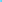 Quaifes reserve 	Water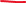 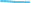 Oak’s playground, 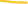 Longhurst fields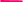 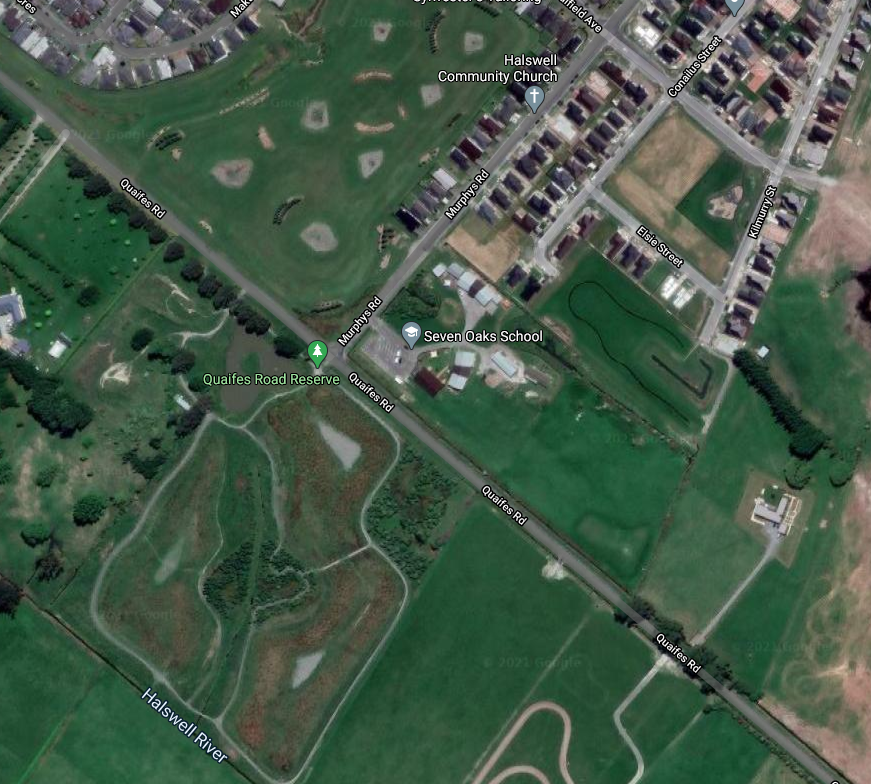 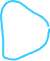 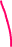 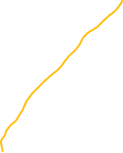 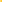 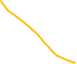 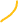 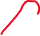 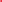 On ReturnComplete:	Sign back in in the Trip book and wipe trip off the white board	Complete any incident reporting required	Return First Aid kit, noting any usageLocal Activities Standard Operating ProceduresVersion:1Date:8 April 2021Next review date:8 April 2022First aid kitHand sanitiserEmergency Response GuideCell phone Appropriate shoesPolar fleece or woollen jerseyRaincoatSunscreenSunhatWater bottleFoodCompleted by:Date:Approved:Date: